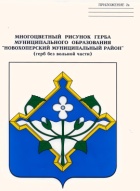 СОВЕТ НАРОДНЫХ ДЕПУТАТОВ НОВОХОПЁРСКОГО МУНИЦИПАЛЬНОГО РАЙОНАВОРОНЕЖСКОЙ ОБЛАСТИСЕДЬМОГО СОЗЫВАРЕШЕНИЕ«26» декабря 2023 года №149              г.НовохопёрскО внесении изменений в решение Совета народных депутатов Новохопёрского муниципального района Воронежской области шестого созыва от 17.11.2021г.               № 287 «Об утверждении Положения по осуществлению муниципального контроля в области охраны и использования особо охраняемых природных территорий местного значения на территории Новохопёрского муниципального района Воронежской области»В соответствии с Федеральным законом от 31 июля 2020 года № 248-ФЗ «О государственном контроле (надзоре) и муниципальном контроле в Российской Федерации», постановлением Правительства Российской Федерации от 10.03.2022 № 336 «Об особенностях организации и осуществления государственного контроля (надзора), муниципального контроля», Совет народных депутатов Новохопёрского муниципального района Воронежской областиРЕШИЛ:1. Внести в Положение по осуществлению муниципального контроля в области охраны и использования особо охраняемых природных территорий местного значения на территории Новохопёрского муниципального района Воронежской области, утвержденное решением Совета народных депутатов Новохопёрского муниципального района Воронежской области шестого созыва от 17.11.2021г. № 287 (в редакции от 26.08.2022 № 368, от 26.10.2022 № 23, от 20.12.2022 № 36, от 10.04.2023 № 67, от 27.10.2023 № 116) (далее – Положение) следующие изменения:1.1. Пункт 3.4. Положения дополнить абзацем следующего содержания:«До 1 января 2030 г. право направления обращений контролируемых лиц по вопросу осуществления консультирования в отношении такого контролируемого лица обеспечивается с использованием федеральной государственной информационной системы "Единый портал государственных и муниципальных услуг (функций)". Такое обращение подлежит рассмотрению уполномоченным на рассмотрение обращения органом в течение 10 рабочих дней со дня его регистрации. Подписание такого обращения осуществляется в соответствии с порядком, установленным пунктом 11(2) постановления Правительства Российской Федерации от 10.03.2022 № 336 «Об особенностях организации и осуществления государственного контроля (надзора), муниципального контроля».».2. Настоящее решение вступает в силу со дня его официального опубликования.Глава муниципального района                    (подпись)                           В.В. КоролевПредседатель Совета народных депутатовНовохоперского муниципального района                  (подпись)           С.А. Козырева